T.C.  SAKARYA UYGULAMALI BİLİMLER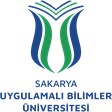 ÜNİVERSİTESİTURİZM FAKÜLTESİİŞ SÜREÇLERİ60) KAYITLARDAN DÜŞÜM İŞLEMLERİ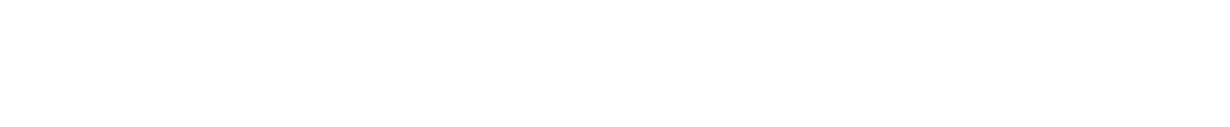 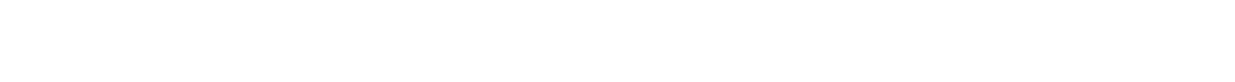 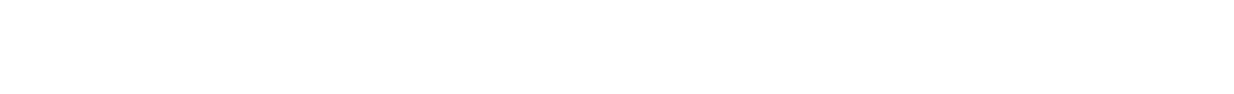 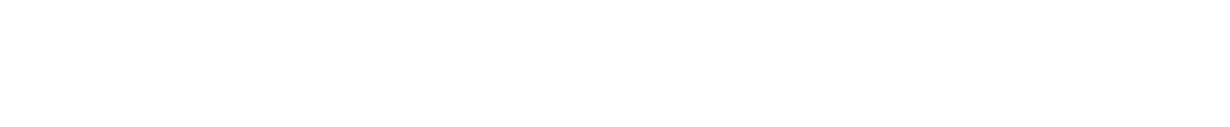 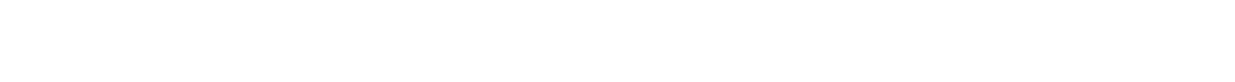 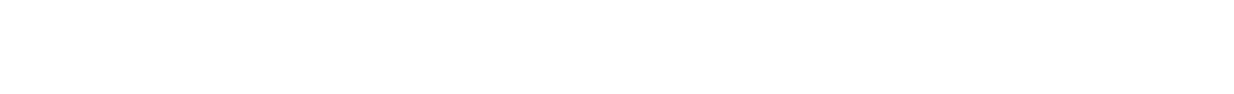 SÜREÇ ADIKayıtlardan Düşüm İşlemleriKayıtlardan Düşüm İşlemleriKayıtlardan Düşüm İşlemleriSÜREÇ NO60TARİH01.01.2024SÜRECİN SORUMLUSUFakülte Birimleri, Fakülte Sekreteri, Taşınır Kayıt Sorumlusu, RektörlükFakülte Birimleri, Fakülte Sekreteri, Taşınır Kayıt Sorumlusu, RektörlükFakülte Birimleri, Fakülte Sekreteri, Taşınır Kayıt Sorumlusu, RektörlükSÜREÇ ORGANİZASYON İLİŞKİSİFakülte Kurulu, Dekanlık, Bölüm Başkanları, Bölüm Koordinatörleri, Rektörlük, Sanayi SektörüFakülte Kurulu, Dekanlık, Bölüm Başkanları, Bölüm Koordinatörleri, Rektörlük, Sanayi SektörüFakülte Kurulu, Dekanlık, Bölüm Başkanları, Bölüm Koordinatörleri, Rektörlük, Sanayi SektörüÜST SÜRECİYönetim İşletişim SüreciYönetim İşletişim SüreciYönetim İşletişim SüreciSÜRECİN AMACIFakültede Sarf ve Demirbaş Malzemelerin YönetimiFakültede Sarf ve Demirbaş Malzemelerin YönetimiFakültede Sarf ve Demirbaş Malzemelerin YönetimiSÜRECİN SINIRLARI6 ay6 ay6 aySÜREÇ ADIMLARITaşınır Kayıt Kontrol Yetkilisi ve Komisyon, Kayıttan düşme teklif onay tutanağı düzenler. Kayıttan Düşme Teklif ve Onay Tutanağı hazırlanır ve Komisyon tarafından imzalanır.Taşınır Kayıt Kontrol Yetkilisi ve Komisyon, Teslim Tutanağı ve İmha Tutanağını imzalar.İmha Komisyonu tarafından imha işlemi gerçekleştirilir. Hurdaya ayrılan malzemeler Makine ve Kimya Endüstrisi Kurumuna Teslim edilir.Taşınır Kayıt Kontrol Yetkilisi ve Komisyon, Kayıttan düşme teklif onay tutanağı düzenler. Kayıttan Düşme Teklif ve Onay Tutanağı hazırlanır ve Komisyon tarafından imzalanır.Taşınır Kayıt Kontrol Yetkilisi ve Komisyon, Teslim Tutanağı ve İmha Tutanağını imzalar.İmha Komisyonu tarafından imha işlemi gerçekleştirilir. Hurdaya ayrılan malzemeler Makine ve Kimya Endüstrisi Kurumuna Teslim edilir.Taşınır Kayıt Kontrol Yetkilisi ve Komisyon, Kayıttan düşme teklif onay tutanağı düzenler. Kayıttan Düşme Teklif ve Onay Tutanağı hazırlanır ve Komisyon tarafından imzalanır.Taşınır Kayıt Kontrol Yetkilisi ve Komisyon, Teslim Tutanağı ve İmha Tutanağını imzalar.İmha Komisyonu tarafından imha işlemi gerçekleştirilir. Hurdaya ayrılan malzemeler Makine ve Kimya Endüstrisi Kurumuna Teslim edilir.SÜREÇ PERFORMANS GÖSTERGELERİPerformans GöstergesiPerformans GöstergesiPerformans GöstergesiSÜREÇ PERFORMANS GÖSTERGELERİKayıttan Düşülen Malzeme Sayısı, Kayıttan Düşme SüresiKayıttan Düşülen Malzeme Sayısı, Kayıttan Düşme SüresiKayıttan Düşülen Malzeme Sayısı, Kayıttan Düşme Süresi